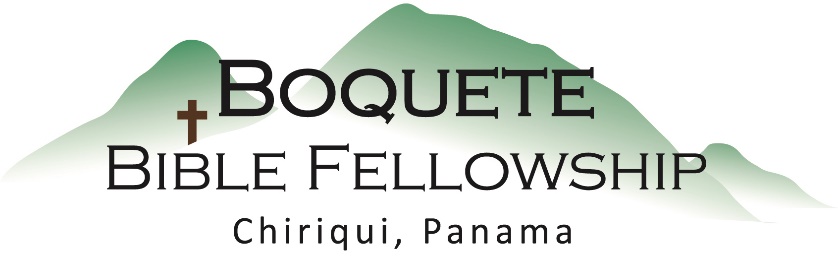 EL PERDÓN – PARTE 2DE LA SEMANA PASADA:      1. Dios nos manda a verdaderamente a perdonar a otros tal como él nos             perdona a nosotros.      2. Perdonar bíblicamente “verdaderamente” a alguien es liberarlo de toda                     deuda, rencor y resentimiento.      3. Demasiados Cristianos tienen las heridas del pecado u ofensas causados            por otros quienes nunca han sido tratados o curados.       4. Demasiados Cristianos rechazan presentarse a alguien, quien le ha cometido una           ofensa en contra de ellos, para discutirlo de una manera bíblica tal como Dios nos            dirige que debemos hacer.      5. SI somos hijos de Dios, cuando ofendemos a alguien le mostraremos el amor cristiano             y la humildad presentándonos ante ellos, arrepintiéndonos y pidiendo perdón.MIQUEAS 7:18 - 18 ¿Qué Dios hay como Tú, que perdona la iniquidad Y pasa por alto la rebeldía del remanente de su heredad? No persistirá en Su ira para siempre, Porque se complace en la misericordia.LUCAS 6:35 -  35 »Antes bien, amen a sus enemigos, y hagan bien, y presten no esperando nada a cambio[a], y su recompensa será grande, y serán hijos del Altísimo; porque Él es bondadoso para con los ingratos y perversos.MATEO 18 - 15 »Si tu hermano peca[a], ve y repréndelo a solas[b]; si te escucha, has ganado a tu hermano. 16 Pero si no te escucha, lleva contigo a uno o a dos más, para que toda palabra sea confirmada por boca de dos o tres testigos.HEBREOS 12 - 15 Cuídense de que nadie deje de alcanzar la gracia de Dios; de que ninguna raíz de amargura, brotando, cause dificultades y por ella muchos sean contaminados.“LA LIBERTAD DEL PERDÓN” por David Augsburger – “La venganza es el arma más despreciable del mundo. Arruina al vengador mientras más firmemente confirma al enemigo en su error. Inicia un vuelo sin fin, hacia una escalinata sin fondo de rencor, represalia y retaliación implacable.LUCAS 7 –  Por lo cual te digo que sus pecados, que son muchos, han sido perdonados, porque amó mucho; pero a quien poco se le perdona, poco ama»..NOTAS DEL SERMON: El Perdón - Parte 21. Una sociedad que __EXTIENDE_ el perdón fácilmente vive bajo la __INFLUENCIA__ de     Dios. Una que no lo hace _SE_ __PONE__ así mismo en las manos __MANIPULADORAS__     de _SATANÁS_.2. Esté _DISPUESTO_ a perdonar. Esfuérzate por la _GRACIA_.3. _ENFRENTA_ el problema. Esfuérzate por la _VERDAD_.4. El rencor es una _TOXINA_ en nuestro espíritu que corroe nuestra _CAPACIDAD_ para perdonar.5. El espíritu de venganza. Si sólo estás _DISPUESTO_ a perdonar _DESPÚES_ de obtener          _VENGANZA_, entonces no has perdonado como Dios __MANDA__ y como Cristo fue        _EJEMPLO_ para nosotros.6. Para ofrecer o recibir el perdón, debemos ser _HUMILDES_, y el _DOMINIO__ del       __ORGULLO_ es la humildad.7. Si tienes un _MAL_ _GENIO_ con alguien en el presente por algo que hizo en el                     pasado, y se _ARREPINTIÓ_ , entonces NO lo has perdonado.8. Cristo relaciona directamente nuestra _CAPACIDAD_ para _AMAR_ con  nuestra            __CAPACIDAD_ para perdonar.9. LA VERDAD: El perdón Bíblico siempre termina en una relación _TOTALMENTE_      _RESTAURADA_.       PREGUNTA: Cuando perdonamos a otros, ¿Es así como termina con nosotros?